Таймырское муниципальное бюджетное дошкольное образовательное учреждение «Дудинский детский сад общеразвивающего вида с приоритетным осуществлением деятельности по художественно-эстетическому направлению развития детей  «Забава». Дудинка, ул. Островского д.3, тел/факс (39191) 5–05–10, e-mail: zabawa00@mail.ruОтчето проведения 1 этапа профилактических мероприятий«Декада дорожной безопасности детей»05 -15.03. 2021г.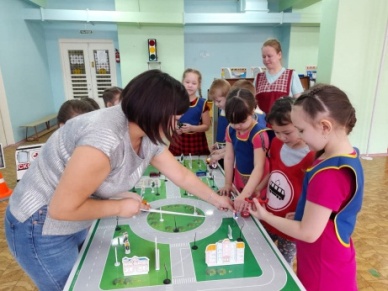 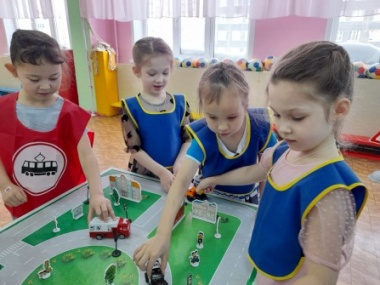 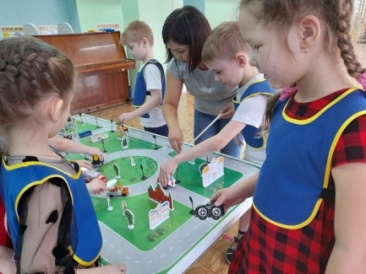 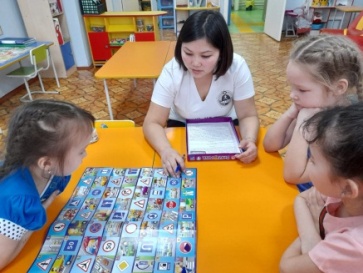 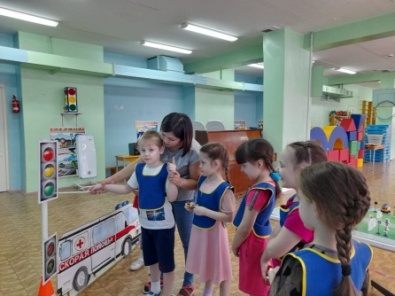 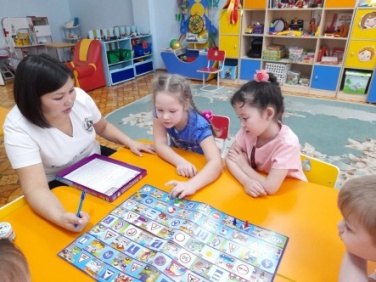 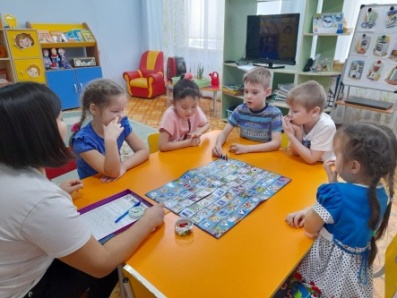 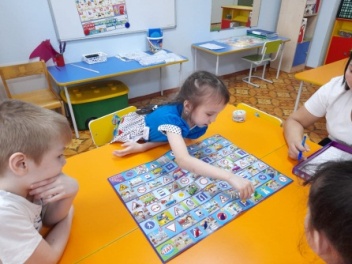 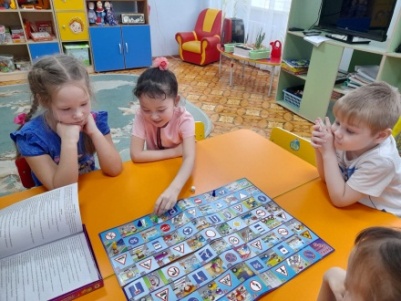 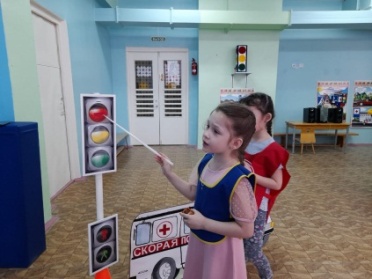 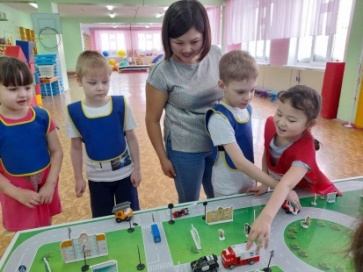 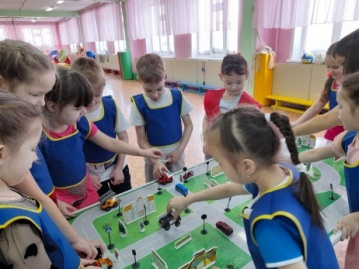 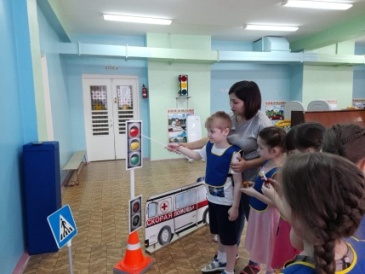 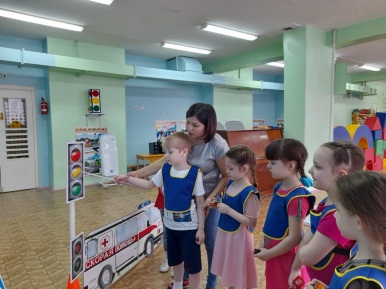 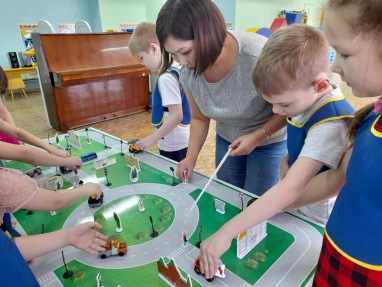 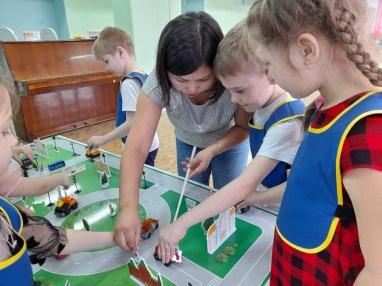 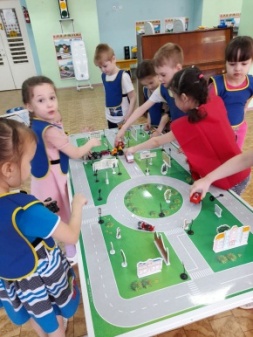 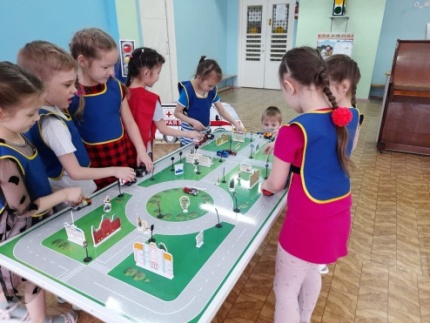 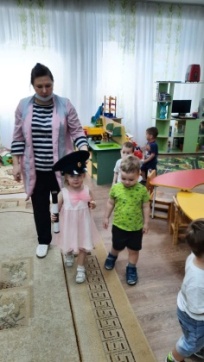 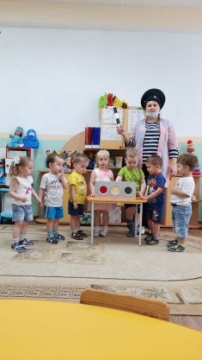 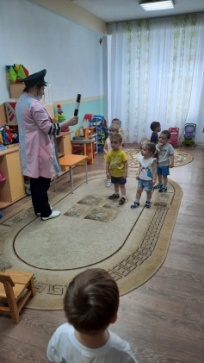 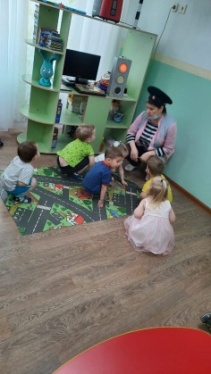 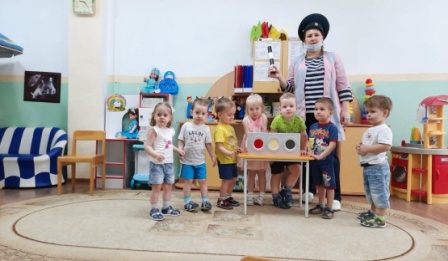 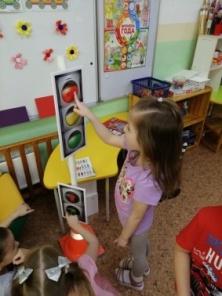 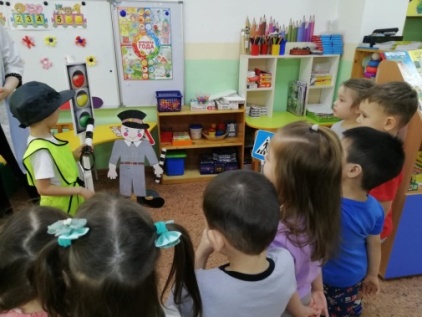 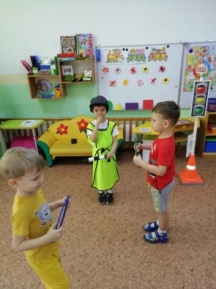 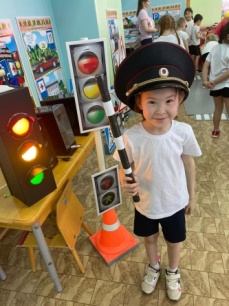 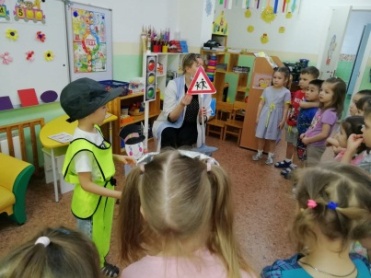 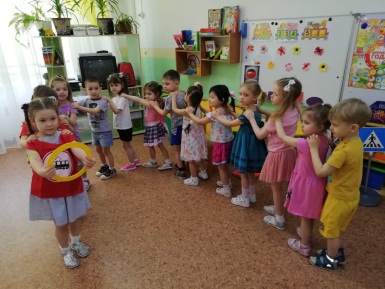 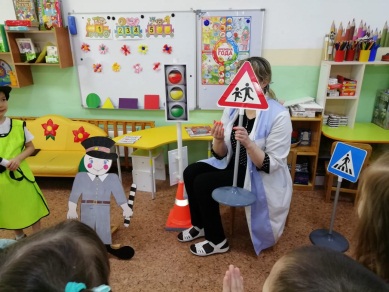 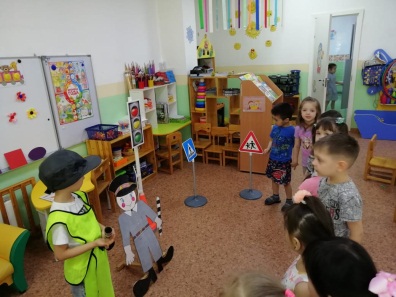 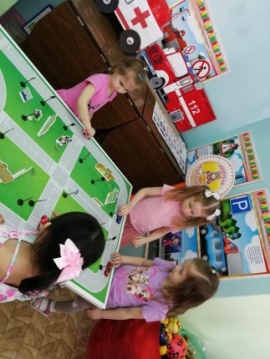 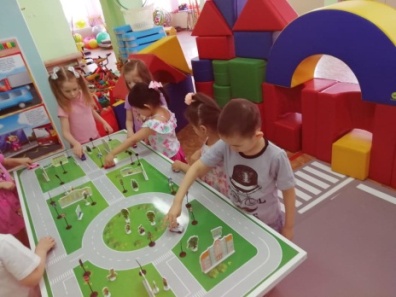 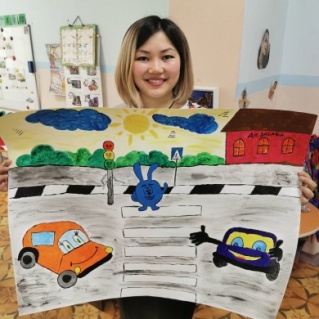 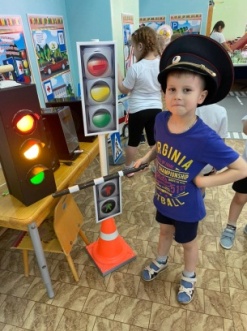 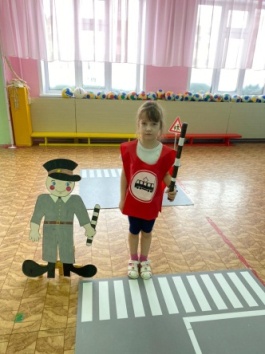 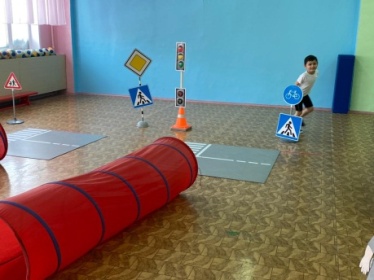 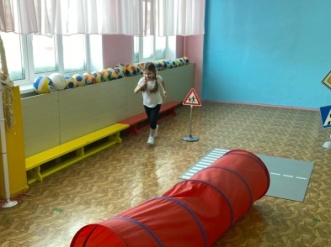 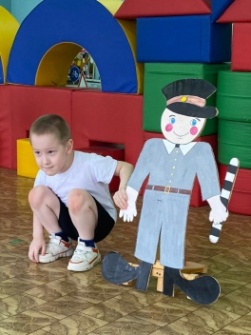 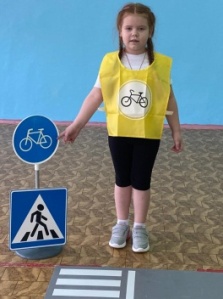 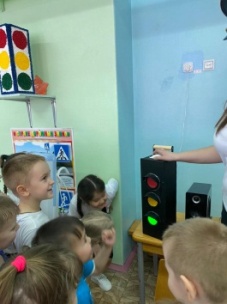 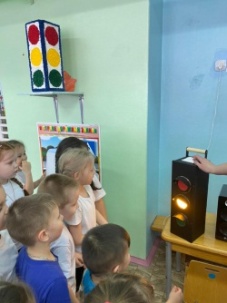 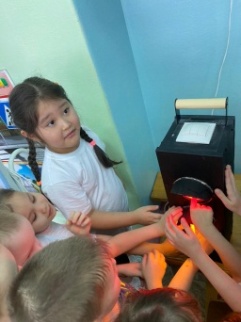 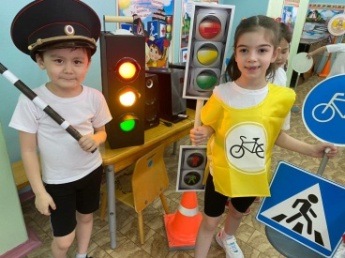 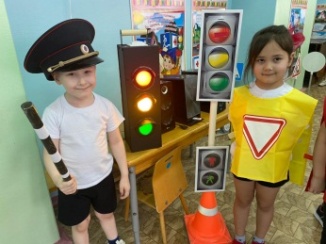 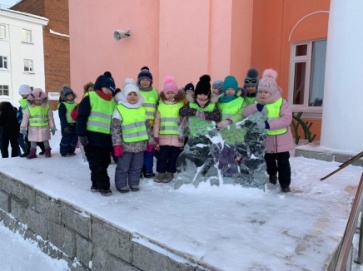 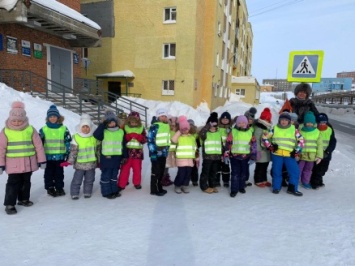 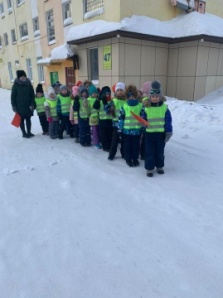 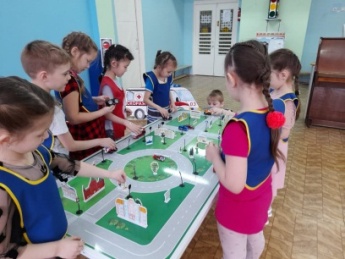 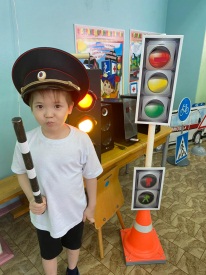 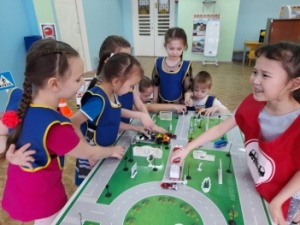 Проведение с родителями воспитанников бесед, родительских собраний с использованием социальных сетей, родительских групп, в социальных сетях:  whatsApp,  instagram, VK, facebookПамятки, буклеты: «Важно, чтобы родители были примером для детей»; Проведение с родителями воспитанников бесед, родительских собраний с использованием социальных сетей, родительских групп, в социальных сетях:  whatsApp,  instagram, VK, facebookПамятки, буклеты: «Важно, чтобы родители были примером для детей»; Младшие группыЗанятие «В гостях к Светофорика» 1 младшая «Б» группа.  1 «А»……  1 «В» рисование «Опасный огонь»«Минутка безопасности» 2 младшая «А» группа.Помните! Ребёнок учится законам дорог, беря пример с членов семьи и других взрослых. Особенно пример папы и мамы учит дисциплинированному поведению на дороге не только вашего ребёнка, но других родителей.В рамках декады по правилам дорожной безопасности 2 младшая «Б» группа совместно с родителями и сотрудниками ДПС подготовили познавательный видеоролик. Берегите своих детей! Старайтесь сделать всё возможное, чтобы оградить их от несчастных случаев на дороге! Средние группыСредняя группа «Б»  провели занятие в игровой форме «Зачем нужно знать правила дорожного движения? Будьте внимательны и осторожны»; Беседа «Улицы города»Старшие группыРазвлечения «Потерянные знаки»; занятие «Дорожные знаки», ребята вместе с воспитателями познавали азы дорожной грамотности. В ходе мероприятия ребята вспомнили обозначения дорожных знаков, высказали свое мнение о том, почему на дорогах происходят аварии, побеседовали о значениях правил дорожного движения, отгадали загадки о сигналах светофора,  поиграли в игры, которые способствовали  формированию навыков ориентирования по дорожным знакам и сигналам светофора. Так же дети познакомились с сигналами регулировщика, после чего были  разыграны дорожные ситуации.Ссылки https://www.instagram.com/zabavadetskiisad/https://www.instagram.com/p/CMcOeaTFws2/https://vk.com/zabawa00https://www.facebook.com/people/%D0%97%D0%B0%D0%B1%D0%B0%D0%B2%D0%B0-%D0%94%D1%83%D0%B4%D0%B8%D0%BD%D0%BA%D0%B0/100052037100595?fref=nfФотоотчет Фотоотчет 